MR. FITCH(GR. 7 – ROOM 172 in the Intermediate Wing)is looking for LAPTOP DONATIONS.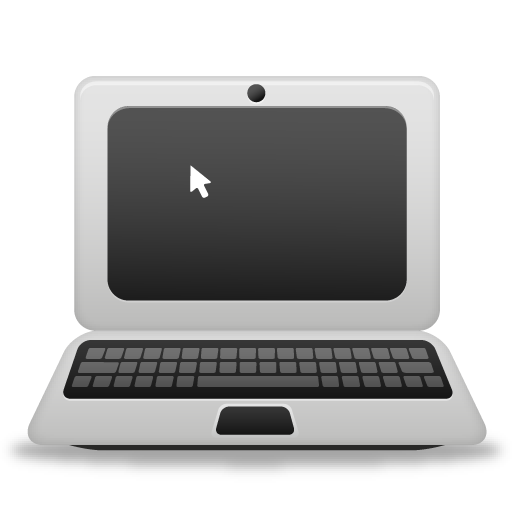 - Old or broken is okay!- I fix them up for classroom use.- Some I just use for parts.Hard drives - wiped clean, reformatted & new OS installed.http://www.downwindkennels.com/medave.fitch@ocdsb.ca